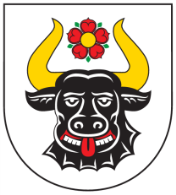                 Gmina ZwierzynNasz Znak: ROL.6232.1.2.2021                                                            Zwierzyn, dnia 05.05.2022r.Informacja o wyborze ofertyZamawiającyGmina Zwierzynul. Wojska Polskiego 866-542 ZwierzynNip:		5991008091Telefon: 	95 761 75 80Fax: 		95 761 71 05Osoba upoważniona do kontaktów: Ewa Jegere-mail:	rolnictwo@zwierzyn.plstrona www: 	www.bip.zwierzyn.pl 			www.zwierzyn.plNazwa zadania: „Usuwanie odpadów z folii rolniczych,  siatki i sznurka do owijania balotów, opakowań po nawozach i typu Big Bag” Zestawienie ofert:Wybór oferty: Urząd Gminy Zwierzyn wybrał ofertę firmy EURO-BOX SP Z O.O. gdyż spełnia warunki postępowania. lp.Nazwa firmyCena brutto w PLN za 1 Mg1EURO-BOX SP Z O.O.Ługów 36 66-200 ŚwiebodzinOddział Międzyrzecz, ul. Budowlanych 5, 66-300 Międzyrzecz378,00 zł